Share your knowledge – help your communityWhy you should register to be on a boardIt’s important to have Aboriginal and Torres Strait Islanders on government boards willing to share their knowledge, skills and experience to help in decision making.Registering your interest on the Expressions of Interest (EOI) NT Government Boards Register helps government agencies find individuals willing to share their knowledge on a board.Aboriginal and Torres Strait Islanders with no written resume or Curriculum Vitae (CV) can still register. When no CV is provided, the NT Government agency can interview the individual to determine suitability.What do government boards do?Government boards are made under a law or by a Minister.Board members are a mix of community members, specialists, industry representatives and others. Some members may be paid.Board members discuss and make recommendations on areas of government business such as:Register your interest to be a board memberFill out the attached Registration Form and upload with your CV (providing a CV is optional for Aboriginal and Torres Strait Islanders).Phone 8999 7865 if you need help to register.RememberTick the box on the registration form if you need an interpreter at the interview.Include a phone number where we can contact you.EOI NTG Board Registration FormEmail: boardremuneration@nt.gov.au for further advice.NT Government Administrative Regions (as at October 2021)NORTHERN REGION:   Darwin, Palmerston, Litchfield    Top End    East Arnhem
CENTRAL     REGION:   Big Rivers     Barkly
SOUTHERN REGION:   Central Australia 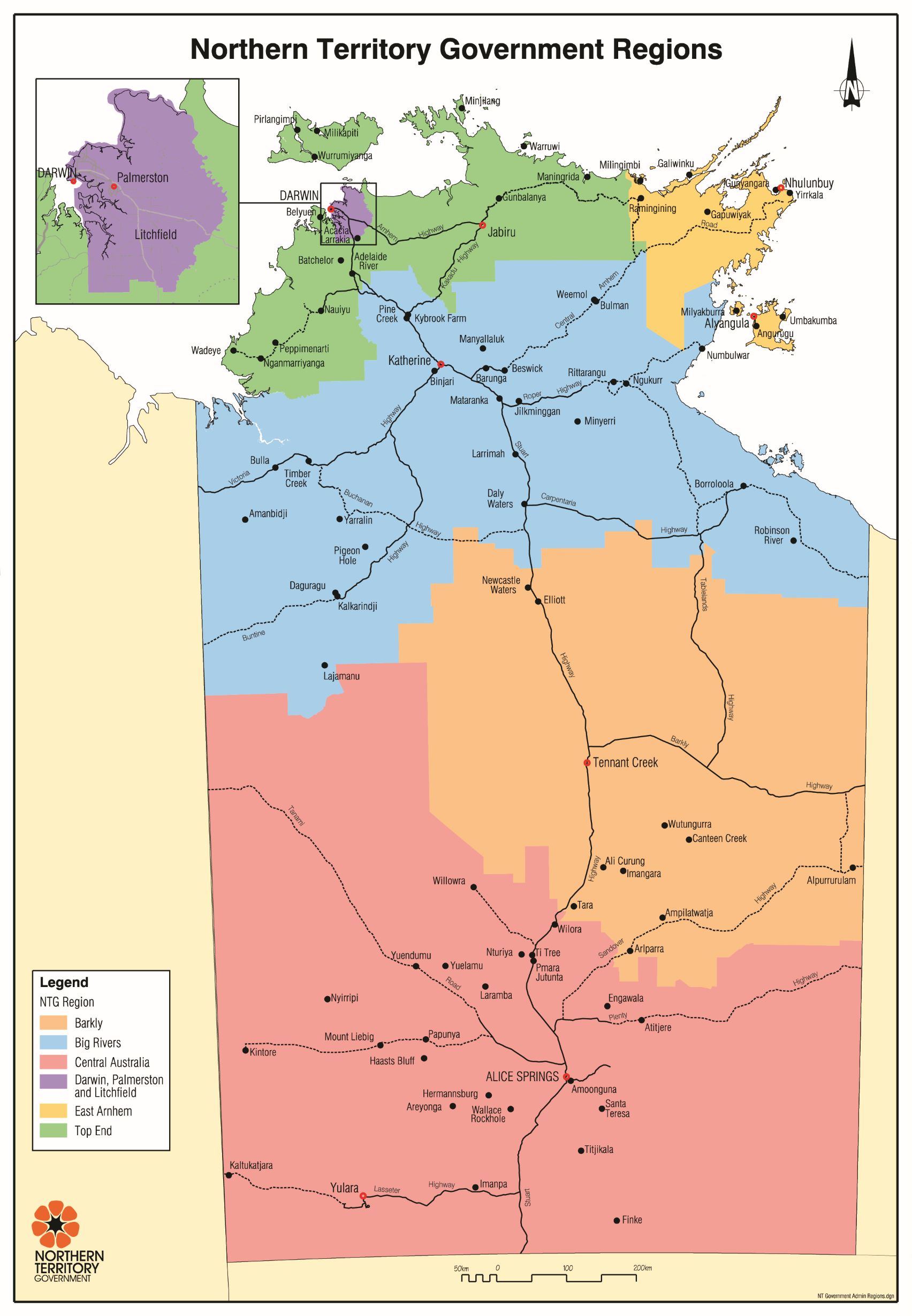 Sacred sitesBushfire managementWaterYouth justiceLand managementArts and cultureHealthTourismEducationFisheriesHousingAboriginal and Torres Strait Islanders can register without providing a written CV.
Email these registrations to boardremuneration@nt.gov.au.Go to NT Government Boards website to see who is eligible to be on a government board. 
Click on the ‘Register Now’ icon to go to the NT Government Jobs website. Upload a completed EOI Registration Form with your CV. You will receive an email once your registration is uploaded to the EOI NTG Boards Register.Registration indicates your agreement to your CV being accessible to all NTG agencies for this purpose only. Registration does not guarantee appointment to a board.Aboriginal and Torres Strait Islanders can register without providing a written CV.
Email these registrations to boardremuneration@nt.gov.au.Go to NT Government Boards website to see who is eligible to be on a government board. 
Click on the ‘Register Now’ icon to go to the NT Government Jobs website. Upload a completed EOI Registration Form with your CV. You will receive an email once your registration is uploaded to the EOI NTG Boards Register.Registration indicates your agreement to your CV being accessible to all NTG agencies for this purpose only. Registration does not guarantee appointment to a board.Aboriginal and Torres Strait Islanders can register without providing a written CV.
Email these registrations to boardremuneration@nt.gov.au.Go to NT Government Boards website to see who is eligible to be on a government board. 
Click on the ‘Register Now’ icon to go to the NT Government Jobs website. Upload a completed EOI Registration Form with your CV. You will receive an email once your registration is uploaded to the EOI NTG Boards Register.Registration indicates your agreement to your CV being accessible to all NTG agencies for this purpose only. Registration does not guarantee appointment to a board.Aboriginal and Torres Strait Islanders can register without providing a written CV.
Email these registrations to boardremuneration@nt.gov.au.Go to NT Government Boards website to see who is eligible to be on a government board. 
Click on the ‘Register Now’ icon to go to the NT Government Jobs website. Upload a completed EOI Registration Form with your CV. You will receive an email once your registration is uploaded to the EOI NTG Boards Register.Registration indicates your agreement to your CV being accessible to all NTG agencies for this purpose only. Registration does not guarantee appointment to a board.Aboriginal and Torres Strait Islanders can register without providing a written CV.
Email these registrations to boardremuneration@nt.gov.au.Go to NT Government Boards website to see who is eligible to be on a government board. 
Click on the ‘Register Now’ icon to go to the NT Government Jobs website. Upload a completed EOI Registration Form with your CV. You will receive an email once your registration is uploaded to the EOI NTG Boards Register.Registration indicates your agreement to your CV being accessible to all NTG agencies for this purpose only. Registration does not guarantee appointment to a board.Aboriginal and Torres Strait Islanders can register without providing a written CV.
Email these registrations to boardremuneration@nt.gov.au.Go to NT Government Boards website to see who is eligible to be on a government board. 
Click on the ‘Register Now’ icon to go to the NT Government Jobs website. Upload a completed EOI Registration Form with your CV. You will receive an email once your registration is uploaded to the EOI NTG Boards Register.Registration indicates your agreement to your CV being accessible to all NTG agencies for this purpose only. Registration does not guarantee appointment to a board.Aboriginal and Torres Strait Islanders can register without providing a written CV.
Email these registrations to boardremuneration@nt.gov.au.Go to NT Government Boards website to see who is eligible to be on a government board. 
Click on the ‘Register Now’ icon to go to the NT Government Jobs website. Upload a completed EOI Registration Form with your CV. You will receive an email once your registration is uploaded to the EOI NTG Boards Register.Registration indicates your agreement to your CV being accessible to all NTG agencies for this purpose only. Registration does not guarantee appointment to a board.Aboriginal and Torres Strait Islanders can register without providing a written CV.
Email these registrations to boardremuneration@nt.gov.au.Go to NT Government Boards website to see who is eligible to be on a government board. 
Click on the ‘Register Now’ icon to go to the NT Government Jobs website. Upload a completed EOI Registration Form with your CV. You will receive an email once your registration is uploaded to the EOI NTG Boards Register.Registration indicates your agreement to your CV being accessible to all NTG agencies for this purpose only. Registration does not guarantee appointment to a board.Aboriginal and Torres Strait Islanders can register without providing a written CV.
Email these registrations to boardremuneration@nt.gov.au.Go to NT Government Boards website to see who is eligible to be on a government board. 
Click on the ‘Register Now’ icon to go to the NT Government Jobs website. Upload a completed EOI Registration Form with your CV. You will receive an email once your registration is uploaded to the EOI NTG Boards Register.Registration indicates your agreement to your CV being accessible to all NTG agencies for this purpose only. Registration does not guarantee appointment to a board.Aboriginal and Torres Strait Islanders can register without providing a written CV.
Email these registrations to boardremuneration@nt.gov.au.Go to NT Government Boards website to see who is eligible to be on a government board. 
Click on the ‘Register Now’ icon to go to the NT Government Jobs website. Upload a completed EOI Registration Form with your CV. You will receive an email once your registration is uploaded to the EOI NTG Boards Register.Registration indicates your agreement to your CV being accessible to all NTG agencies for this purpose only. Registration does not guarantee appointment to a board.Aboriginal and Torres Strait Islanders can register without providing a written CV.
Email these registrations to boardremuneration@nt.gov.au.Go to NT Government Boards website to see who is eligible to be on a government board. 
Click on the ‘Register Now’ icon to go to the NT Government Jobs website. Upload a completed EOI Registration Form with your CV. You will receive an email once your registration is uploaded to the EOI NTG Boards Register.Registration indicates your agreement to your CV being accessible to all NTG agencies for this purpose only. Registration does not guarantee appointment to a board.Aboriginal and Torres Strait Islanders can register without providing a written CV.
Email these registrations to boardremuneration@nt.gov.au.Go to NT Government Boards website to see who is eligible to be on a government board. 
Click on the ‘Register Now’ icon to go to the NT Government Jobs website. Upload a completed EOI Registration Form with your CV. You will receive an email once your registration is uploaded to the EOI NTG Boards Register.Registration indicates your agreement to your CV being accessible to all NTG agencies for this purpose only. Registration does not guarantee appointment to a board.Aboriginal and Torres Strait Islanders can register without providing a written CV.
Email these registrations to boardremuneration@nt.gov.au.Go to NT Government Boards website to see who is eligible to be on a government board. 
Click on the ‘Register Now’ icon to go to the NT Government Jobs website. Upload a completed EOI Registration Form with your CV. You will receive an email once your registration is uploaded to the EOI NTG Boards Register.Registration indicates your agreement to your CV being accessible to all NTG agencies for this purpose only. Registration does not guarantee appointment to a board.Aboriginal and Torres Strait Islanders can register without providing a written CV.
Email these registrations to boardremuneration@nt.gov.au.Go to NT Government Boards website to see who is eligible to be on a government board. 
Click on the ‘Register Now’ icon to go to the NT Government Jobs website. Upload a completed EOI Registration Form with your CV. You will receive an email once your registration is uploaded to the EOI NTG Boards Register.Registration indicates your agreement to your CV being accessible to all NTG agencies for this purpose only. Registration does not guarantee appointment to a board.Aboriginal and Torres Strait Islanders can register without providing a written CV.
Email these registrations to boardremuneration@nt.gov.au.Go to NT Government Boards website to see who is eligible to be on a government board. 
Click on the ‘Register Now’ icon to go to the NT Government Jobs website. Upload a completed EOI Registration Form with your CV. You will receive an email once your registration is uploaded to the EOI NTG Boards Register.Registration indicates your agreement to your CV being accessible to all NTG agencies for this purpose only. Registration does not guarantee appointment to a board.Personal detailsPersonal detailsPersonal detailsPersonal detailsPersonal detailsPersonal detailsPersonal detailsPersonal detailsPersonal detailsPersonal detailsPersonal detailsPersonal detailsPersonal detailsPersonal detailsPersonal detailsTitle and First NameTitle and First NameTitle and First NameTitle and First NameSurnameSurnameSurnameSurnameContact detailsmobile, phonemobile, phonemobile, phoneEmailEmailEmailEmailGender  Male   Male   Male   Male   Female  Female  Female  Female  Female  Female  Female  Other  Other  OtherResidential location (suburb, state)Visa holder?  Yes         NoVisa type:   …………………………………………………….. Visa expiry date: …………………………………..  Yes         NoVisa type:   …………………………………………………….. Visa expiry date: …………………………………..  Yes         NoVisa type:   …………………………………………………….. Visa expiry date: …………………………………..  Yes         NoVisa type:   …………………………………………………….. Visa expiry date: …………………………………..  Yes         NoVisa type:   …………………………………………………….. Visa expiry date: …………………………………..  Yes         NoVisa type:   …………………………………………………….. Visa expiry date: …………………………………..  Yes         NoVisa type:   …………………………………………………….. Visa expiry date: …………………………………..  Yes         NoVisa type:   …………………………………………………….. Visa expiry date: …………………………………..  Yes         NoVisa type:   …………………………………………………….. Visa expiry date: …………………………………..  Yes         NoVisa type:   …………………………………………………….. Visa expiry date: …………………………………..  Yes         NoVisa type:   …………………………………………………….. Visa expiry date: …………………………………..  Yes         NoVisa type:   …………………………………………………….. Visa expiry date: …………………………………..  Yes         NoVisa type:   …………………………………………………….. Visa expiry date: …………………………………..  Yes         NoVisa type:   …………………………………………………….. Visa expiry date: …………………………………..DiversityAboriginal/Torres Strait Islander?     Yes 
Need an interpreter at interview?    Yes    NoAboriginal/Torres Strait Islander?     Yes 
Need an interpreter at interview?    Yes    NoAboriginal/Torres Strait Islander?     Yes 
Need an interpreter at interview?    Yes    NoAboriginal/Torres Strait Islander?     Yes 
Need an interpreter at interview?    Yes    NoAboriginal/Torres Strait Islander?     Yes 
Need an interpreter at interview?    Yes    NoAboriginal/Torres Strait Islander?     Yes 
Need an interpreter at interview?    Yes    NoAboriginal/Torres Strait Islander?     Yes 
Need an interpreter at interview?    Yes    NoAboriginal/Torres Strait Islander?     Yes 
Need an interpreter at interview?    Yes    NoAboriginal/Torres Strait Islander?     Yes 
Need an interpreter at interview?    Yes    No  With a disability or special needs  With a disability or special needs  With a disability or special needs  With a disability or special needs  With a disability or special needsTertiary qualification/sChair experience  Yes                No  Yes                No  Yes                No  Yes                No  Yes                No  Yes                No  Yes                No  Yes                No  Yes                No  Yes                No  Yes                No  Yes                No  Yes                No  Yes                NoEmploymentEmploymentEmploymentEmploymentEmploymentEmploymentEmploymentEmploymentEmploymentEmploymentEmploymentEmploymentEmploymentEmploymentEmploymentCurrent employmentCurrent employment Australian Government Australian Government Australian Government State/Territory Government State/Territory Government State/Territory Government State/Territory Government Local Government Local Government Local Government Local Government Local Government Private sectorBoard historyBoard historyBoard historyBoard historyBoard historyBoard historyBoard historyBoard historyBoard historyBoard historyBoard historyBoard historyBoard historyBoard historyBoard historyPrevious board historyPrevious board history  Australian Government  Australian Government  Australian Government State/Territory Government State/Territory Government State/Territory Government State/Territory Government  Local Government  Local Government  Local Government  Private
      sector  Private
      sector  OverseasRegions of interest (map attached)Regions of interest (map attached)Regions of interest (map attached)Regions of interest (map attached)Regions of interest (map attached)Regions of interest (map attached)Regions of interest (map attached)Regions of interest (map attached)Regions of interest (map attached)Regions of interest (map attached)Regions of interest (map attached)Regions of interest (map attached)Regions of interest (map attached)Regions of interest (map attached)Regions of interest (map attached)Northern   Northern   Northern   Northern   Northern   Northern   Central   Central   Central   Central   Central   Southern   Southern   Southern   Southern   Areas of expertise or knowledgeAreas of expertise or knowledgeAreas of expertise or knowledgeAreas of expertise or knowledgeAreas of expertise or knowledgeAreas of expertise or knowledgeAreas of expertise or knowledgeAreas of expertise or knowledgeAreas of expertise or knowledgeAreas of expertise or knowledgeAreas of expertise or knowledgeAreas of expertise or knowledgeAreas of expertise or knowledgeAreas of expertise or knowledgeAreas of expertise or knowledge  Aboriginal affairs  Aboriginal affairs  Aboriginal affairs  Education  Education  Education  Education  Insurance  Insurance  Insurance  Insurance  Insurance  Insurance  Racing  Racing  Aboriginal health  Aboriginal health  Aboriginal health  Economic
     development  Economic
     development  Economic
     development  Economic
     development  Information technology  Information technology  Information technology  Information technology  Information technology  Information technology  Real estate  Real estate  Aboriginal Traditional
      Owner  Aboriginal Traditional
      Owner  Aboriginal Traditional
      Owner  Electrician, licensed  Electrician, licensed  Electrician, licensed  Electrician, licensed  Judge  Judge  Judge  Judge  Judge  Judge  Risk and audit assurance  Risk and audit assurance  Accounting  Accounting  Accounting  Energy  Energy  Energy  Energy  Land management  Land management  Land management  Land management  Land management  Land management  Risk management  Risk management  Administration and
     Appeals  Administration and
     Appeals  Administration and
     Appeals  Engineering  Engineering  Engineering  Engineering  Land surveying  Land surveying  Land surveying  Land surveying  Land surveying  Land surveying  Security  Security  Agriculture   Agriculture   Agriculture   Environment  Environment  Environment  Environment  Law  Law  Law  Law  Law  Law  Science  Science  Animal welfare   Animal welfare   Animal welfare   Event management  Event management  Event management  Event management  Legal practitioner with
     5 years’ experience  Legal practitioner with
     5 years’ experience  Legal practitioner with
     5 years’ experience  Legal practitioner with
     5 years’ experience  Legal practitioner with
     5 years’ experience  Legal practitioner with
     5 years’ experience  Social policy  Social policy  Architecture  Architecture  Architecture  Executive government
     policy  Executive government
     policy  Executive government
     policy  Executive government
     policy  Licensing and regulation  Licensing and regulation  Licensing and regulation  Licensing and regulation  Licensing and regulation  Licensing and regulation  Sports  Sports  Arts/culture  Arts/culture  Arts/culture  Finance  Finance  Finance  Finance  Local government  Local government  Local government  Local government  Local government  Local government  Surveyor, licensed  Surveyor, licensed  Audit  Audit  Audit  Fisheries  Fisheries  Fisheries  Fisheries  Marketing  Marketing  Marketing  Marketing  Marketing  Marketing  Tourism  Tourism  Bushfire management  Bushfire management  Bushfire management  Foreign Affairs  Foreign Affairs  Foreign Affairs  Foreign Affairs  Media  Media  Media  Media  Media  Media  Transport  Transport  Business / strategic
     planning  Business / strategic
     planning  Business / strategic
     planning  Fraud control  Fraud control  Fraud control  Fraud control  Medical experience  Medical experience  Medical experience  Medical experience  Medical experience  Medical experience  Urban design  Urban design  Communications  Communications  Communications  Governance  Governance  Governance  Governance  Mining  Mining  Mining  Mining  Mining  Mining  Utility provision
      (power, water, etc.)  Utility provision
      (power, water, etc.)  Community service
      work  Community service
      work  Community service
      work  Health experience  Health experience  Health experience  Health experience  Multicultural affairs  Multicultural affairs  Multicultural affairs  Multicultural affairs  Multicultural affairs  Multicultural affairs  Veteran affairs  Veteran affairs  Conservation  Conservation  Conservation  Heritage  Heritage  Heritage  Heritage  Park management  Park management  Park management  Park management  Park management  Park management  Water management  Water management  Construction    Construction    Construction    Hospitality  Hospitality  Hospitality  Hospitality  Plumber, licensed  Plumber, licensed  Plumber, licensed  Plumber, licensed  Plumber, licensed  Plumber, licensed  Work health and safety  Work health and safety  Consumer affairs  Consumer affairs  Consumer affairs  Housing  Housing  Housing  Housing  Project management  Project management  Project management  Project management  Project management  Project management  Workers compensation  Workers compensation  Counter-terrorism  Counter-terrorism  Counter-terrorism  Human resources  Human resources  Human resources  Human resources  Public policy  Public policy  Public policy  Public policy  Public policy  Public policy  Youth affairs  Youth affairs  Defence  Defence  Defence  Industry trade - other  Industry trade - other  Industry trade - other  Industry trade - other